Дошкольник учится в игре, где активно и равноправно участвуют родители. Обучение требует систематичности: 10-15 минут каждый день дадут больший результат, чем час-два в выходные дни. Ребенок 6 - 7лет не может работать долго, 15-20 минут - вот предел, а потом он должен отвлечься.Подготовку к школе нужно организовать как непродолжительные приятные для ребёнка занятия. Разнообразные игры, рисование, лепка, конструирование, прослушивание и пересказ, проигрывание сказок, пение - всё это прекрасная подготовка к школе. Можно вводить непродолжительные занятия по книгам (сейчас в продаже большой выбор пособий для детей), но, занимаясь, побуждайте ребёнка думать, объясняя свои выводы.Никогда не ругайте ребёнка во время занятий. Если у ребёнка что-то не получается или он чего-то не понимает, поставьте задачу, решая которую, ребёнок усвоит материал. Оценивайте успехи, а при неудачах одобряйте действия ребёнка словами: «Если бы ты сделал так (показ, объяснение), то было бы ещё лучше».Не старайтесь «натренировывать» ребёнка на выполнении заданий, а организовывайте работу так, чтобы ребёнок понял способ решения задания. Работайте над пониманием материала, а не только над его запоминанием, скоростью ответов, действий.Упражнения для развития мышления:«Найди лишнее слово». Ребенку предлагается серия слов, 3 из которых объединены по общему признаку. Необходимо определить слово, которое является «лишним» и назвать общий признак оставшихся. Например:                    СТАРЫЙ, ДРЯХЛЫЙ, МАЛЕНЬКИЙ, ВЕТХИЙ                   ЯБЛОКО, СЛИВА, ОГУРЕЦ, ГРУША                   ЛОЖКА, ТАРЕЛКА, КАСТРЮЛЯ, СУМКА                   БЕРЕЗА, ДУБ, СОСНА, ЗЕМЛЯНИКАУпражнение на развитие гибкости ума. Предложите ребенку назвать как можно больше слов, обозначающих какое-либо понятие. Например                    НАЗОВИ СЛОВА, ОБОЗНАЧАЮЩИЕ ДЕРЕВЬЯ (БЕРЕЗА, СОСНА, ЕЛЬ, РЯБИНА, КЕДР…)                    НАЗОВИ СЛОВА, ОТНОСЯЩИЕСЯ К СПОРТУ                    НАЗОВИ СЛОВА, ОТНОСЯЩИЕСЯ К ИСКУССТВУ                    НАЗОВИ СЛОВА, ОБОЗНАЧАЮЩИЕ ДИКИХ ЖИВОТНЫХЭто упражнение можно выполнять наоборот, называете слова, а ребенок должен объединить их общим понятием.Упражнения для развития памяти:Предложите ребенку запомнить и подробно рассказать Вам вечером, что он делал на занятиях, прогулке, после сна и т.п.К каждому празднику, даже семейному, выбирайте с ребенком стихотворение, которое ему больше понравится и разучивайте.Назовите ребенку 10 слов, медленно. Например:НОЧЬ, ЛЕС, ДОМ, ОКНО, КОТ, СТОЛ, ПИРОГ, ЗВОН, ИГЛА, ОГОНЬПопросите ребенка повторить слова, которые он запомнил. Затем попытайтесь с ребенком составить рассказ из этих слов, который запомнится легче.Упражнения для развития внимания:Предложите ребенку закрыть глаза на минуту и внимательно послушать звуки вокруг, затем попросите подробно описать, что он услышал.Игра «Услышь слово». Ребенок должен услышать и назвать слово, которое встречается чаще других. Примерные слова: окно, дом яблоко, книга, корзина, заяц, яблоко, ваза, телефон, часы, телевизор, яблоко, весна, календарь.Игра «Узнай предмет». О каком предмете говорится в описании?        - Он большой, серого цвета, живет в теплых странах, имеет хобот (слон).        - Растет на огороде, в земле,  сладкая, оранжевого цвета (морковь).Упражнения для развития произвольного поведения:Взрослый рисует узор по клеточкам или из точек на листе в клетку, затем ребенку предлагается воспроизвести узор. Можно выкладывать узоры из счетных палочек, спичек, кубиков, ребенок повторяет по образцу.«Слушай и исполняй». Вы называете несколько действий, не показывая их. Можно повторить задание 1-2 раза. Затем ребенок должен повторить эти действия в той последовательности, в которой они были названы.- Повернуть голову направо, прямо, опустить голову вниз, поднять голову.- Поднять правую руку вверх, поднять левую руку вверх, опустить обе руки.ЧТО НЕОБХОДИМО ЗНАТЬ И УМЕТЬ РЕБЁНКУ, ПОСТУПАЮЩЕМУ В ШКОЛУ.1.Своё имя, отчество и фамилию.2.Свой возраст (желательно дату рождения).3.Свой домашний адрес.4.Свой город, его главные достопримечательности.5.Страну, в которой живёт.6.Фамилию, имя, отчество родителей, их профессию.7. Времена года (последовательность, месяцы, основные приметы каждого времени года, загадки и стихи о временах года).8.Домашних животных и их детёнышей.9.Диких животных наших лесов, жарких стран, Севера, их повадки, детёнышей.11.Транспорт наземный, водный, воздушный.12..Различать одежду, обувь и головные уборы; зимующих и перелётных птиц; овощи, фрукты и ягоды.13.3нать и уметь рассказывать русские народные сказки.14..Различать и правильно называть плоскостные геометрические фигуры: круг, квадрат, прямоугольник, треугольник, овал.15.Свободно ориентироваться в пространстве и на листе бумаги (правая – левая сторона, верх – низ и т.д.)16..Уметь полно и последовательно пересказать прослушанный или прочитанный рассказ, составить, придумать рассказ по картинке.17.3апомнить и назвать 6-10 картинок, слов.18.Хорошо владеть ножницами (резать полоски, квадраты, круги, прямоугольники, треугольники, овалы, вырезать по контуру предмет.)19.Владеть карандашом: без линейки проводить вертикальные и горизонтальные линии, рисовать геометрические фигуры, животных, людей, различные предметы с опорой на геометрические формы, аккуратно закрашивать, штриховать карандашом, не выходя за контуры предметов.20.Уметь внимательно, не отвлекаясь, слушать (30 – 35 минут)21. Сохранять стройную, хорошую осанку, особенно в положении сидя. 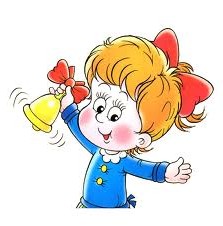 ПАМЯТКА ДЛЯ РОДИТЕЛЕЙ ПО ПОДГОТОВКЕ ДЕТЕЙ К ШКОЛЕ